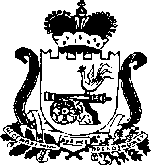 СОВЕТ ДЕПУТАТОВ КРАСНИНСКОГО ГОРОДСКОГО ПОСЕЛЕНИЯ КРАСНИНСКОГО РАЙОНА СМОЛЕНСКОЙ ОБЛАСТИРЕШЕНИЕот 28 февраля 2018 года                                                                                     № 04О безвозмездной передаче имущества в хозяйственное ведение муниципального  унитарного предприятия «Коммунальщик» В соответствии с Положением о порядке управления и распоряжения муниципальной собственностью муниципального образования Краснинского городского поселения Краснинского района Смоленской области, утвержденным решением Совета депутатов Краснинского городского поселения Краснинского района Смоленской области от 30.05.2016  года № 26, в соответствии с Уставом Краснинского городского поселения Краснинского  района Смоленской области, Совет депутатов Краснинского городского поселения Краснинского района Смоленской области           РЕШИЛ:           1. Передать безвозмездно  МУП «Коммунальщик» в хозяйственное ведение  объекты согласно приложению.          2. Бухгалтерии отдела городского хозяйства Администрации муниципального образования «Краснинский» район Смоленской области подготовить соответствующие правовые документы по передаче имущества. 3. Решение вступает в силу со дня его подписания.Глава муниципального образования Краснинского городского поселения Краснинского района Смоленской области			       М.И. КорчевскийПеречень имущества, передаваемого в хозяйственное ведение МУП «Коммунальщик»Приложение к решению Совета депутатов Краснинского городского поселения Краснинского района Смоленской области                            от 28.02.2018 года № 04 № п/пНаименование объектаАдрес местонахожденияХарактеристика объектаБалансовая стоимость, руб.Остаточная стоимость, руб.1.Канализационная сеть по ул. Глинки от дома №9 в пос. Красный Смоленской областиСмоленская область, Краснинский район, пгт Красный, ул. Глинки от дома № 9.1941771-561941771-56Итого:Итого:Итого:Итого:1941771-561941771-56